BSZ Kelheim – Förderverein – Verarbeitungsverzeichnis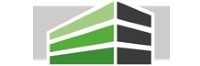 Verantwortlicher:						Förderverein des Staatlichen Beruflichen Schulzentrums KelheimSchützenstraße 30, 93309 KelheimTel.: 09441/2976-0Fax: 09441/2976-58datenschutz@bsz-kelheim.desekretariat@bsz-kelheim.deVorsitzende: Jürgen Eixner (Direktor AOK Kelheim)Norbert Huber (Raiffeisenbank Bad-Abbach-Saal)VerarbeitungstätigkeitAnsprechpartnerDatum d. EinführungZwecke der VerarbeitungKategorie betreffende PersonenKategorie v. personenbez.DatenKategorie von EmpfängernDrittlands-transferLöschfristentechn. / organis. MaßnahmenMitgliederverwaltungFrau Erl, BSZVertreter H. Joh.  Huber, Schulleiter und Fr. Streit, BSZGründung 2004Verwaltung und Einladungen VereinstätigkeitenMitglieder, Personen,  Firmen, In-stitutionen, Behörden und Städte/Ge-meindenNamen, Firmenbezeichnung, Adressen, Eintrittsdatum keinekeineNach Ende Mitglied-schaft zum 31.12. des Geschäfts-jahresZugriff über Passwort für Datei; bzw. Schlüsselgewalt für im Schrank aufbewahrte OrdnerHomepage FÖVNur über Homepage des BSZBeitragsverwaltungH. Amberg, Sparkasse, Schatzmeister FöV;Vertreter H. Langner, SparkasseGründung 2004Vereins-finanzierungMitglieder, Personen,  Firmen, In-stitutionen, Behörden und Städte/Ge-meindenNamen der Kontoinhaber und BankverbindungkeinekeineNach Ende Mitglied-schaft zum 31.12. des Geschäfts-jahresZugriff über Passwort für Datei; bzw. Schlüsselgewalt für im Schrank aufbewahrte Ordner